Fiche d’inscription des projets 2022 / 2023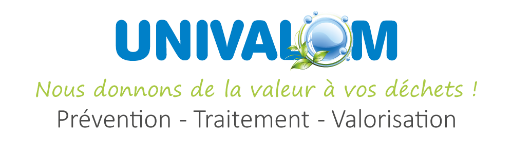                                  A renvoyer au plus tard le vendredi 23 septembre 2022                                                    à julien.boutan@univalom.fr (Avec copie à l’IEN de votre circonscription)Projet choisi                           (1 seul projet sera réalisé) 1er choix   : 1er choix   :Projet choisi                           (1 seul projet sera réalisé)2ème choix :2ème choix :Ville et EcoleProfesseurContact Mail *Classe + Nb élèvesClasse :Nb :Matériel projection ?Horaires école / récréation (Si changement ou spécificité)Période souhaitée et/ou Contraintes d’emploi du temps